BRICS STI Framework Programme
Response to COVID-19 global pandemic
Coordinated call for BRICS multilateral projects 2020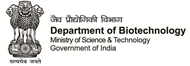 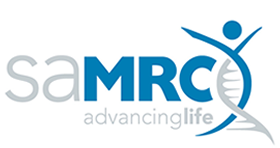 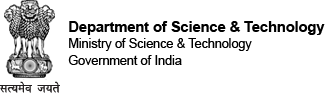 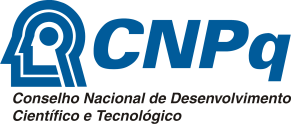 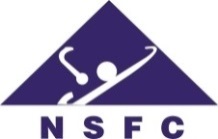 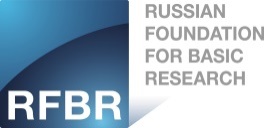 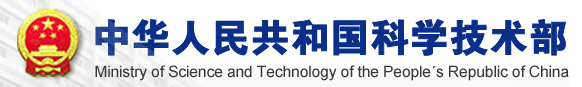 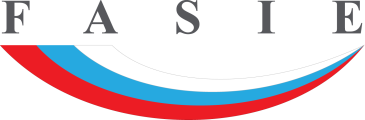 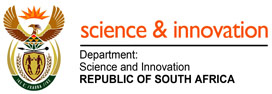 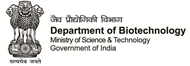 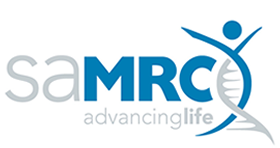 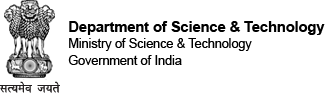 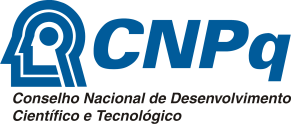 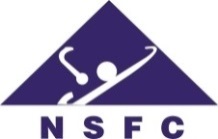 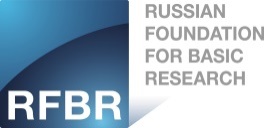 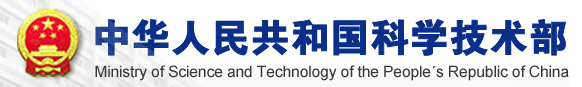 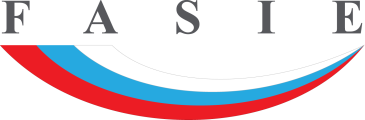 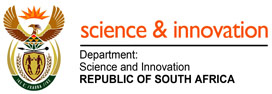 1. Thematic area (tick the box)2. Title of Cooperative Research Project3. Abstract4. Proposed Period of Cooperative Research Project: 2 years5. Research TeamsThe research team of the “Lead PI (coordinator)” should be indicated as the “1st country” (if 4th or 5th country joints, please create additional table).(1st country name) Researchers in Research Team(2nd country name) Researchers in Research Team(3rd country name) Researchers in Research Team6. Budget plan(Please write down only “Requested budget” and consult with your own country’s funding organization regarding eligible expenses since rules differ from country to country. See also national annexes for additional information (if 4th or 5th country joints, please create additional lines in a table below) Research and development of new technologies/tools for diagnosing COVID-19 Research and development of COVID-19 vaccines and drugs, including repurposing of available drugs Genomic sequencing of SARS-CoV-2 and studies on the epidemiology and mathematical modelling of the COVID-19 pandemic AI, ICT and HPC oriented research for COVID-19 drugs design, vaccine development, treatment, clinical trials and public health infrastructures and systems Epidemiological studies and clinical trials to evaluate the overlap of SARS-CoV-2 and comorbidities, especially tuberculosisFull title:Acronym:KeywordsKeywordsAbstract (main contents of research including different roles to be played by each research team)NameOrganization, DivisionTitleDegreeSpeciality(Leader)(Researchers)NameOrganization, DivisionTitleDegreeSpeciality(Leader)(Researchers)NameOrganization, DivisionTitleDegreeSpeciality(Leader)(Researchers)Total funding in local currency for the 1st yearTotal funding in local currency for the full duration of the projectNational funding organization to request funds from(1st country name)(2nd country name) (3rd country name)